ООО «Национальный институт медицинского права (ООО «НИМП»)Адрес: 109377, г. Москва, Рязанский пр-т, д. 46, стр. 1Образец заполнения платежного порученияСЧЕТ  № ______  от  «_____»  ______________________  2016 г.Плательщик:Всего наименований 1, на сумму 6800-00.Шесть тысяч восемьсот рублей 00 копеек. НДС не облагается.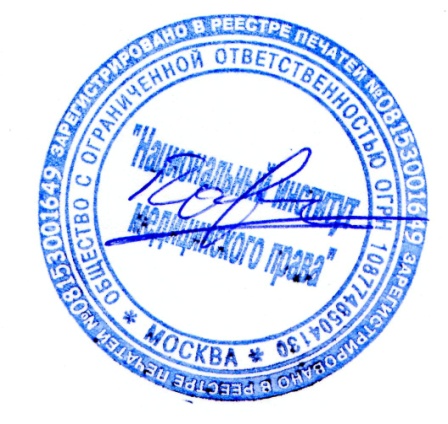 Генеральный директор                                                                                           Ю.В. ПавловаИНН 7721618808КПП 772101001ПолучательООО «НИМП»ПолучательООО «НИМП»Сч. №40702810638180000315Банк получателяПАО «Сбербанк» г.МоскваБанк получателяПАО «Сбербанк» г.МоскваБИК044525225Банк получателяПАО «Сбербанк» г.МоскваБанк получателяПАО «Сбербанк» г.МоскваСч. №30101810400000000225№Наименование работ (услуг)Единица измеренияКоличествоЦенаСумма1.Услуги по организации участия в программе пленарного и секционных заседаний V Всероссийской научно-практической конференции с международным участием "Проблемы ненадлежащего оказания медицинской помощи (экспертно-правовые вопросы)",24 ноября  2016 года, г. Москва,в соответствии с Договором  №  ____  от  «____»  _____________   2016 годашт.16800-006800-00Итого:Итого:Итого:Итого:Итого:6800-00Всего к оплате:Всего к оплате:Всего к оплате:Всего к оплате:6800-00